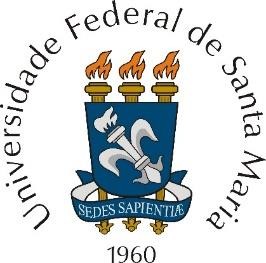 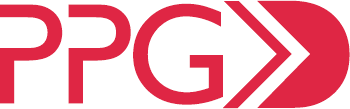 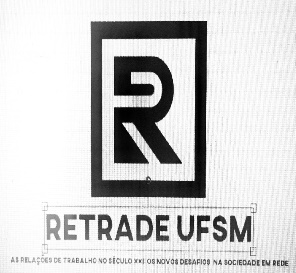 UNIVERSIDADE FEDERAL DE SANTA MARIA – UFSM CENTRO DE CIÊNCIAS SOCIAIS E APLICADAS PROGRAMA DE PÓS-GRADUAÇÃO EM DIREITOA Coordenação do Curso de Direito e o Programa de Pós-Graduação em Direito da UFSM, juntamente com o Grupo de Pesquisa RETRADE – As Relações de Trabalho no Século XXI e Os Novos Desafios da Sociedade em Rede (GPRETRADE/UFSM), tornam pública a abertura de vagas para acadêmicos e/ou profissionais interessados em realizar pesquisa, de caráter não remunerado, no GPRETRADE/UFSM, sob a coordenação do Prof. Dr. Rodrigo Wasem Galia e do Prof. Dr. José Paulo LibardoniDO GRUPO DE PESQUISA E SUAS ATIVIDADESO núcleo estuda temáticas envolvendo a jurisdição constitucional e o papel do Poder Judiciário na concretização de direitos fundamentais, no âmbito das relações de trabalho, incluindo as novas tecnologias, na linha de pesquisa Direitos na sociedade em rede.O GPRETRADE começa a atuar ativamente agora. Suas atividades serão relacionadas com a Organização de Eventos Nacionais; Participação em Eventos Nacionais e Internacionais; Trabalhos Coletivos com Grupos de Pesquisadores Nacionais na área do Direito e Processo do Trabalho, bem como trabalhos conjuntos com Professores e Pesquisadores da PUCRS  e outras Universidades Públicas e Privadas; Publicações em Periódicos certificados na área do Direito do Trabalho, em Anais de Congressos Nacionais e Internacionais, bem como capítulos de livros em coletâneas que envolvem pesquisadores de renome na área do Direito do Trabalho.O GPRETRADE atua nas seguintes linhas de pesquisa: 1) Novas Relações de Trabalho e Sociedade em Rede; 2) A Presença dos Interesses Difusos nas Dispensas Coletivas no Brasil – A urgência de um repensar o Direito Coletivo Brasileiro;  3) Novas Tecnologias, Processo e Reformas Trabalhistas; 4) Direito Emergencial do Trabalho e Sociedade em Rede.Localizado na sala XXX do Prédio 74-B da UFSM.REQUISITOS PARA A INSCRIÇÃOEstar regularmente matriculado em curso de graduação ou pós-graduação da UFSM relacionado à temática da pesquisa (Direito);Serão admitidos candidatos externos à UFSM (graduandos ou profissionais), desde que comprovada a capacidade de dedicação à pesquisa;Dedicar no mínimo 5 horas semanais ao projeto (leituras, elaboração de artigos e comparecimento ou comparecimento às reuniões);Ter interesse e disponibilidade para reuniões quinzemais, leitura de textos, pesquisas individuais e coletivas, participação em eventos, etc.Ter disponibilidade para dedicar, voluntariamente, pelo menos 2 horas semanais, presenciais ou virtuais, às atividades do grupo;Reservar o horário das quartas-feiras, das 17h30 às 19h para reuniões, que poderão ser presenciais ou virtuais, conforme deliberação dos professores responsáveis pelo Grupo;Possuir currículo Lattes cadastrado na base de dados do CNPq;Desejável que conheça as regras da ABNT e tenha afinidade com a pesquisa e produção acadêmica.ORIENTAÇÕES PARA INSCRIÇÃOAs inscrições serão realizadas mediante envio de e-mail para rodrigogalia@hotmail.com e libardoniadv@hotmail.com, devendo mencionar o seguinte título: SELEÇÃO GPRETRADE/2020-2.No e-mail deve ser anexado o endereço do currículo lattes do candidato e uma CARTA DE INTENÇÃO, contendo uma breve justificativa sobre seu interesse em participar do GPRETRADE, enquanto pesquisador.Ainda, deve ser informada sua disponibilidade para participar de reuniões, realizar as leituras e demais atividades do grupo.*** O PRAZO PARA INSCRIÇÃO SERÁ DE 05 DE JULHO 2020 ATÉ O DIA 21 DE JULHO DE 2020, ÀS 12HCRITÉRIOS DE SELEÇÃOSerão selecionados os candidatos que melhor atenderem aos objetivos do grupo de pesquisa, levando-se em consideração o desempenho no histórico escolar da graduação, currículo lattes e disponibilidadeDA CERTIFICAÇÃOA certificação de participação será entregue, ao término das atividades anuais, após aprovação do relatório anual das atividadesSanta Maria, 01º de Julho de 2020.___________________________Prof. Dr. Rodrigo Wasem GaliaPesquisador Líder do Grupo de Pesquisas RETRADE________________________Prof. Dr. Paulo José LibardoniPesquisador Vice-Líder do Grupo de Pesquisas RETRADE